           Hisense  E40            HLTE229E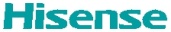                Guía del usuarioAntes de utilizar el dispositivo, lea detenidamente esta guía para el usuario.Este producto admite el intercambio en caliente. Puede insertar o cambiar las tarjetas SIM directamente cuando el teléfono está encendido.Fabricado por Hisense Communications Co., Ltd.ContenidoPrecauciones de seguridad	4Información de seguridad general	4Dispositivos médicos	7Seguridad vial	8Carga y suministro eléctrico	9Protección auditiva	11Protección del ambiente	11Limpieza y mantenimiento	13Llamada de emergencia	13Propiedad intelectual	14Desembalaje del teléfono	14Inserción y extracción de tarjetas	14Encendido y apagado del teléfono	15Carga de la batería	15Pantalla y visualización	18El teléfono a simple vista	18Básica operación	19Tecla de encendido	19Tecla de volumen	19Pantalla de inicio	19Centro de notificaciones	25Bloqueo del teléfono	25Captura de pantalla	26Llamadas y contactos	26Hacer llamadas	26Recibir llamadas	27Importar contactos	27Crear un nuevo contacto	28Búsqueda de contactos	28Mensajes	28Enviar mensajes	28Ver mensajes	29Cámara y  fotografías	29Tomar fotografías	29Grabar videos	29Ver fotografías o videos	30Eliminar fotografías o vídeos	30Compartir fotografías o vídeos	30Reproductor de música	30Escuchar música	30Radio FM	31Chrome	31Usar Chrome 	31Gestor de archivos 	31   Files 	32Calendario	32Crear un evento	32Buscar un evento	32Reloj	32Alarmas	33Reloj	33Temporizador	34Cronómetro	34Grabadora de sonidos	34Grabar sonido	34Reproducir una grabación	35Administración de grabaciones	35Apéndice	35Información importante	35Seguridad y ubicación	36Identificación IMEI	36Aclaratoria	36Resolución de problemas	37Especificación	45Precauciones de seguridad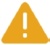 Advertencia: situaciones que pudieran causarle daños a usted o a terceros.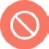 Cuidado: situaciones que pudieran causar daño a su dispositivo o a otros equipos.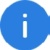 Aviso:notas, consejos de uso o información adicional.Información de seguridad generalNo cumplir con las siguientes instrucciones de seguridad podría resultar en incendios, descargas eléctricas, lesiones o daños en el teléfono o la propiedad. Lea toda la información de seguridad a continuación antes de utilizar su teléfono.No golpee, arroje ni perfore el teléfono. Evite que el teléfono se caiga, se aplaste y se doble.No use su teléfono en ambientes húmedos tales como un salón de baños. Evite que su teléfono se moje o se lave con líquido.No encienda el teléfono cuando su uso esté prohibido o cuando el teléfono pueda causar interferencias o daños.Algunas partes del teléfono están hechas de vidrio. Si el teléfono cae sobre una superficie dura o si recibe un fuerte impacto, el vidrio se puede romper. Si se rompe el vidrio, no toque las piezas de vidrio del teléfono ni intente quitar el vidrio roto. Deje de utilizar el teléfono hasta que un proveedor del servicio autorizado reemplace el vidrio.Apague el teléfono en el avión. El teléfono puede causar interferencias en el equipo de control del avión.Apague el teléfono cerca de dispositivos electrónicos de alta precisión. El teléfono puede afectar el rendimiento de estos dispositivos.No intente desarmar el teléfono ni los accesorios. Sólo personal calificado puede realizar el mantenimiento o reparar el teléfono.El tomacorriente debe estar instalado cerca del teléfono y debe ser accesible.No coloque el teléfono ni los accesorios en contenedores con campo magnético fuerte.No coloque el medio de almacenamiento magnético cerca del teléfono. La radiación del teléfono puede eliminar la información almacenada en ellos.Mantenga el teléfono lejos de la luz solar. No coloque el teléfono en lugares con altas temperaturas ni lo utilice en lugares con gases inflamables, como por ejemplo en las gasolineras.Utilice baterías y cargadores aprobados para evitar el riesgo de explosiones.Cumpla con todas las leyes y regulaciones sobre el uso del teléfono. Respete la privacidad y los derechos del otro cuando utiliza el teléfono.Cumpla estrictamente con las instrucciones relevantes de este manual mientras utiliza el cable USB. De lo contrario, se puede dañar el teléfono o la PC.Utilice un paño suave y seco para limpiar su teléfono No utilice agua, alcohol, detergente u otro agente químico.Respalde la información importante. Las reparaciones u otras causas pueden resultar en la pérdida de datos.No desconecte el dispositivo mientras formatea la memoria o mientras transfiere archivos. De lo contrario, puede causar fallas en el programa o dañar los archivos.Mantenga el teléfono y el cargador lejos del alcance de los niños. No permita que los niños utilicen el teléfono o el cargador sin supervisión alguna.Mantenga los accesorios pequeños del teléfono lejos del alcance de los niños para evitar que se ahoguen con ellos.No modifique ni altere su teléfono.No sumerja el teléfono en agua ni en ningún otro líquido.No exponga el teléfono al fuego, explosiones u otros peligros.Sólo se debe conectar el teléfono a una interfaz USB versión USB 2,0, tipo-CLa temperatura de funcionamiento ideal es de 0º C hasta 40º C . La temperatura de almacenamiento ideal es de -20º C hasta 50º C .Se debe utilizar el accesorio para mantener la EUT a 10mm el cuerpo para el cumplimiento de la exposición a RF en dispositivo corporal.Dispositivos médicosSiga las reglas y normas en los hospitales y centros de salud.El teléfono contiene radios que emiten campos electromagnéticos. Estos campos electromagnéticos pueden interferir con los marcapasos u otros dispositivos médicos.Si usted tiene un marcapasos, mantenga una separación de 20 cm como mínimo entre el teléfono y el marcapasos.Si cree que el teléfono está interfiriendo con el marcapasos o con cualquier otro dispositivo médico, deje de utilizar el teléfono y consulte con su médico para información específica sobre el dispositivo médico.Cuando realiza actividades repetitivas, como por ejemplo escribir o jugar videojuegos en el teléfono, puede experimentar molestias ocasionales en las manos, brazos, muñecas, hombros, cuello u otra parte del cuerpo. Si siente malestar, deje de utilizar el teléfono y consulte a su médico.Seguridad vialCompruebe las leyes y normas locales sobre el uso del teléfono.Obedezca todas las leyes locales. Mantenga siempre sus manos libres mientras conduce el vehículo. La seguridad vial debe ser su principal consideración mientras conduce.Si la condición lo requiere, salga del camino y estacione antes de hacer o responder una llamada.La energía de RF puede afectar algunos sistemas electrónicos del vehículo, como por ejemplo los estéreos de los autos y los equipos de seguridad.Si su vehículo está equipado con "air bag", no la obstruya con la instalación de equipos inalámbricos o equipos portátiles. Puede hacer que la bolsa de aire falle o cause lesiones graves debido al funcionamiento incorrecto.Si escucha música, mantenga el volumen a un nivel razonable para que pueda estar atento a su alrededor. Esto es muy importante cuando está cerca de las calles.En algunas circunstancias, el uso del teléfono puede distraerlo y podría causar daños. Obedezca las reglas que prohíban o limiten el uso del teléfono o de auriculares (por ejemplo, evite mandar mensajes de texto mientras conduce o utilizar auriculares cuando anda en bicicleta).Carga y suministro eléctricoCargue el teléfono con el cable USB y el adaptador incluido. El uso de adaptadores o cables incompatibles pueden causar daños permanentes en el teléfono.El adaptador de corriente debe estar instalado cerca del teléfono y debe ser accesible.El uso de cables o cargadores dañados, o la carga cuando hay humedad, pueden causar descargas eléctricas.El adaptador de corriente es sólo para uso interno.El conector debe ser de fácil acceso. No se debe bloquear el conector durante el uso.Para desconectar completamente el teléfono del tomacorriente, desconecte el cable CC/CA del conector.Los adaptadores pueden calentarse durante el uso normal, el contacto prolongado puede causar lesiones.Cuando lo utilice, deje siempre una ventilación adecuada alrededor del adaptador.No debe impedir la ventilación cubriendo las aberturas de ventilación con artículos (por ejemplo, periódicos, manteles, cortinas, etc.) para evitar que sobrecaliente y cause fallas. Mantenga un espacio libre de 10 cm como mínimo alrededor del teléfono.El teléfono se debe utilizar en un clima moderado.No conecte ni desconecte el puerto USB con las manos mojadas; podría resultar en riesgo de descarga eléctrica.El teléfono está construido con una batería recargable interna: no exponga el teléfono al calor excesivo, como por ejemplo a luz solar, incendios, o similares.La batería contiene materiales que son peligrosos y nocivos para el ambiente. Se debe reciclar o eliminar la batería de forma separada de los desperdicios domésticos.Protección auditivaEste teléfono respeta las normas vigentes para la limitación del volumen máximo de salida. ¡Escuchar con auriculares de forma prolongada a un volumen alto puede dañar la audición!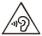 Deje de utilizar el producto o baje el volumen si siente que sus oídos zumban.No suba el volumen muy alto, los doctores advierten sobre la exposición prolongada a volúmenes altos.La presión de sonido excesiva de los auriculares y audífonos puede causar pérdida de audición.Para evitar posibles daños a la audición, no escuche a alto volumen durante periódos largos.Utilice sólo los auriculares especificados con el teléfono.Protección del ambientePor favor, cumpla con las normas locales sobre el empaque del teléfono, la batería y la eliminación del teléfono usado y llévelos al punto de recolección para ser reciclados correctamente.Por favor, lleve sus baterías de litio usadas e indeseadas al lugar indicado. No los elimine en el cesto de la basura.No deseche los teléfonos o baterías usadas en un cubo de basura doméstico.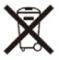 Existe riesgo de explosión si la batería es reemplazada con una de tipo inadecuado. Deseche las baterías usadas de acuerdo a las instruccionesLimpieza y mantenimientoApague el teléfono antes de la limpieza o el mantenimiento. Se debe desconectar el cargador del tomacorriente. Se debe desconectar el cargador y el teléfono para evitar descargas eléctricas o el cortocircuito de la batería o el cargador.No limpie el teléfono ni el cargador utilizando sustancias químicas (alcohol benceno), agentes químicos o limpiadores abrasivos para evitar que las piezas se dañen y causen fallas. Puede limpiar con un paño suave antiestático levemente húmedo.No raye ni altere la carcasa del teléfono; las sustancias de la pintura podrían producir reacciones alérgicas. Si tal reacción ocurriera, deje de usar el teléfono inmediatamente y busque ayuda médica.Elimine el polvo del enchufe eléctrico y manténgalo seco para evitar riesgos de incendio.Si el teléfono o sus accesorios no funcionan correctamente, contacte a su proveedor local.No trate de desensamblar el teléfono o sus accesorios.Llamada de emergenciaEn caso de emergencia, si el teléfono está encendido y usted se encuentra dentro del rango de red, lo puede utilizar para realizar llamadas de emergencia. Sin embargo, puede que los números de las llamadas de emergencia no estén disponibles en todas las redes. Nunca debería confiar en su teléfono para las llamadas de emergencia.Propiedad intelectualEl equipo es sólo para uso privado. La copia de CD o la descarga de música, videos o imágenes para la venta u otros propósitos puede violar las leyes del derecho de autor. Los materiales de los derechos de autor, trabajos de arte y/o presentaciones pueden requerir de una autorización para copiar o grabar completamente o parcialmente. Tenga en cuenta dichas leyes aplicables en relación a la grabación y uso de dichos contenidos en su país y jurisdicción.Desembalaje del teléfonoInserción y extracción de tarjetasSiga las instrucciones de la siguiente imagen para configurar el teléfono.Asegúrese de que la tarjeta esté correctamente alineada y que la bandeja de la tarjeta esté nivelada al momento de insertarla en el dispositivo.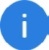 No utilice tarjetas SIM o MicroSD cortadas o modificadas con este dispositivo ya que no los podrá reconocer y podría dañar la bandeja de la tarjetaEncendido y apagado del teléfonoEncendido del teléfonoMantenga presionada la tecla de encendido hasta que la pantalla se encienda.Cuando encienda el  teléfono por primera vez o después de realizar el reinicio de datos, siga las instrucciones de la pantalla para configurar el dispositivo.Apagado del teléfonoPara apagar el teléfono, mantenga presionada la tecla de encendido y luego toque  .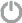 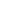 Carga de la bateríaCargue la batería antes de utilizarlo por primera vez o cuando no haya sido utilizado por un largo período de tiempo.Conecte el cable USB al adaptador de red USB y luego conecte el extremo del cable USB al puerto USB.Conecte el adaptador de red USB en el tomacorriente.completamente, desconecte el teléfono del cargador. Primero desconecte el cargador del dispositivo y luego desconéctelo del tomacorriente.Consejos y precauciones para cargar la bateríaUtilice solamente cargadores, baterías y cables aprobados. El uso de un adaptador de corriente, cargador o batería incompatibles o no aprobados puede dañar su teléfono, acortar su vida útil o generar incendio, explosión u otros peligros.Evite usar su teléfono cuando se está cargando. No cubra su teléfono o el adaptador de corrienteLa conexión incorrecta del cargador puede causar daños graves en el teléfono. Cualquier daño causado por el uso incorrecto no está amparado por la garantía.Si el suministro eléctrico de CA es de baja tensión, puede requerir de un tiempo de carga mayor.Si se utilizan cargadores no estándar, como computadoras, puede requerir de un tiempo de carga mayor.Cargue la batería completamente antes de utilizar el teléfono por primera vez y desconecte el cargador inmediatamente después de completar la primera carga.Quite el cargador del tomacorriente cuando no está cargando el teléfono.Si se carga con poca batería, el teléfono puede no arrancar inmediatamente. Luego de un período de carga, el teléfono iniciará normalmente.El tiempo de carga puede variar dependiendo de la temperatura ambiente y del nivel de batería restante.El teléfono se puede cargar de manera segura entre una temperatura ambiente de 0º C y 40 º C . La carga en temperaturas inferiores a 0º C o superiores a 40º C pueden dañar el funcionamiento de la batería y reducir su vida útil. La carga a largo plazo en temperaturas extremas dañará la batería.Mientras se realiza la carga, el teléfono y el cargador se pueden calentar. Esto es normal y no debería afectar la vida útil ni el rendimiento del teléfono. Si la batería se calienta más de lo usual, detenga la carga. Coloque el teléfono en un lugar fresco y déjelo que se enfríe. Si el teléfono se calienta, evite el contacto prolongado con la superficie.Pantalla y visualizaciónEl teléfono a simple vista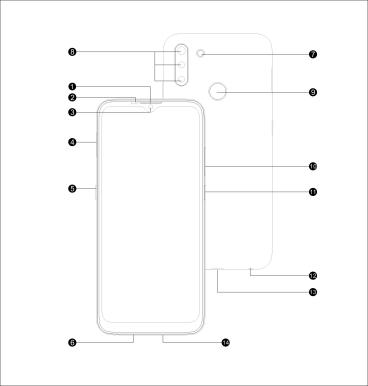 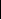 Básica operaciónTecla de encendidoPara encender el teléfono: mantenga presionada la tecla de encendido hasta que la pantalla se encienda.Para apagar el teléfono, mantenga presionada la tecla de encendido y luego toque .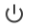 Para reiniciar el teléfono, mantenga presionado el botón de encendido y luego toque .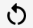 Tecla de volumenPara configurar el volumen, presione la tecla de volumen.Tecla de navegaciónPara volver a la pantalla de inicio, toque. 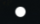 Para abrir la lista de aplicaciones recientes, toque. 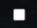 Para volver a la pantalla anterior, toque .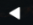 Pantalla de inicioLa pantalla principal es el punto de inicio para las aplicaciones y las funciones; también le permite añadir elementos, como íconos, la aplicación de widget, dar a Google el acceso inmediato de la información y la aplicación. Se encuentra en la parte inferior de la pantalla, puede hacer "clic" en el menú principal con cualquier tecla.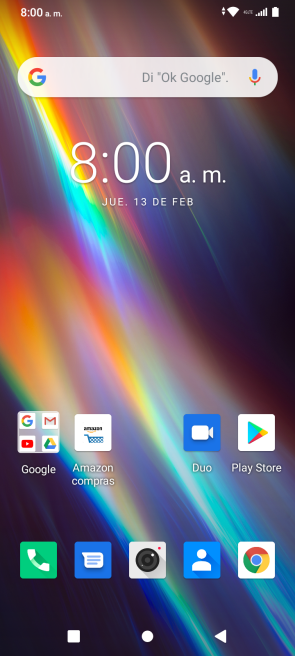 Las imágenes son solo de referencia. Por favor refiérase a los objetos físicos.Gestos de la pantalla táctilUtilice unos simples gestos para utilizar el teléfono y las aplicaciones.PulsarToque con su dedo para abrir una aplicación, para elegir un elemento del menú, para presionar un botón sobre la pantalla o para ingresar un caracter utilizando el teclado sobre la pantalla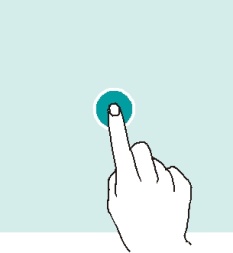 Pulsar y mantenerMantenga presionado un ítem en la pantalla por más de dos segundos para acceder a las opciones disponibles.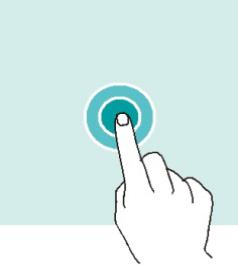 DeslizarDeslice hacia la izquierda o derecha en la pantalla de inicio o en la pantalla de aplicaciones para ver otros paneles.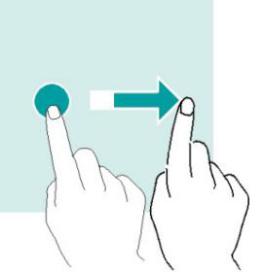 Deslice hacia arriba o hacia abajo para desplazarse a través de la página web o una lista de ítems.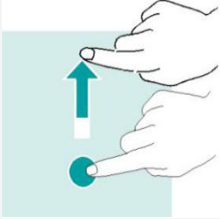 Separar y pellizcarSepare dos dedos sobre una página web, mapa o imagen para aumentar el zoom.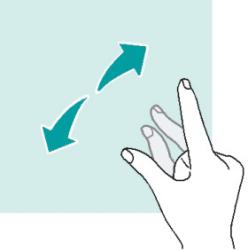 Júntelos para reducir el zoom.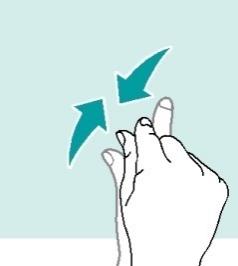 ArrastrarPara mover un ítem, manténgalo presionado y arrástrelo hasta la posición deseada.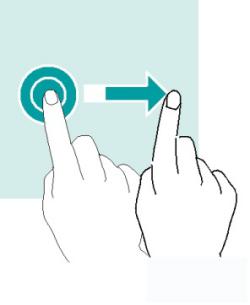 Centro de notificacionesAbrir el centro de notificaciones1   Deslice hacia abajo desde el borde de la parte superior de la pantalla para abrir el centro de notificaciones.2   Deslice hacia abajo nuevamente desde el borde superior de la pantalla para ir a la pestaña de accesos directos.Ajustar las opciones de notificaciónVaya a Ajustes> Apps y notificaciones.Habilite o deshabilite la configuración de notificaciones según lo desee.Cerrar el centro de notificacionesDeslice hacia arriba o presione la tecla de inicio para cerrar el centro de notificaciones.Bloqueo del teléfonoBloquee el teléfono para proteger los datos del usuario. •     Ajustes> Seguridad > Bloqueo de pantalla> Patrón, PIN, Contraseña, etc. y siga las instrucciones de configuración antes de completar el proceso.•    La pantalla se bloqueará automáticamente y estará inactiva por un periodo de tiempo para reducir el consumo de energía y evitar el funcionamiento accidental.Captura de pantalla¿Cómo realizar la captura de pantalla?Presione la tecla de inicio y la tecla de bajar el volumen para realizar la captura de pantalla.¿Cómo reiniciar informalmente?•   Presione la tecla Encendido durante más de 10 segundos para reiniciarLlamadas y contactosHacer llamadasToque .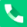 Toque  para ingresar al teclado telefónico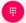 Ingrese un número de teléfono.Toque  para hacer una llamada.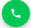 Hacer llamadas desde contactosToque.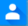 Toque el número del contacto.Hacer llamadas desde el registro de llamadasToque.Toque Recientes para ingresar a la lista del registro de llamadasDeslice la lista hacia arriba y hacia abajo en la pestaña del Teléfono para ver todas las llamadas. Toque el ícono del teléfono detrás del nombre o el número para llamarRealizar llamadas internacionalesToque.En la pantalla del marcador, mantenga presionado 0 hasta que aparezca el signo +. Luego, ingrese el código del país, el código de área y el número de teléfono.Toque  para hacer una llamada.Recibir llamadasResponder o rechazar una llamadaSi la pantalla está bloqueada:•	 Arrastre hacia arriba para responder la llamada.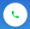 •Arrastre  hacia abajo para rechazar la llamada.Si la pantalla está desbloqueada:Toque RESPONDER para responder la llamada.Toque RECHAZAR para rechazar la llamada.Importar contactosPuede importar contactos desde los servicios de almacenamiento a su dispositivo.Toque .Toque  en la parte superior izquierda de la pantalla para seleccionar las opciones de configuración.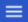 Seleccione una opción de importación.Crear un nuevo contactoToque .Toque . Si está creando un contacto por primera vez.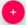 Toque la imagen de perfil del contacto para seleccionar una fotografía. Ingrese el nombre del contacto, el número de teléfono y otra información y luego toque GUARDAR.Búsqueda de contactosToque .Utilice uno de los siguientes métodos de búsqueda:Desplácese hacia arriba o hacia abajo de la lista de contactos.Toque  la parte superior de la pantalla para buscar un contacto.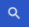 Puede seleccionar un contacto y llamarlo, enviarle un mensaje de texto o editar la información de contacto. MensajesEnviar mensajesToque .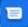 Toque  para crear un mensaje.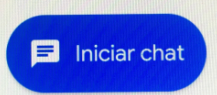 Agregue los destinatarios e ingrese el mensaje.Toque  ara enviar el mensaje.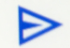 Ver mensajesToque .Seleccione un contacto en la lista de mensajes.Vea su conversación.Buscar mensajesToque .Toque , seleccione Buscar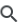 Ingrese palabras claves en la barra de búsqueda para buscar mensajes.Cámara y  fotografíasTomar fotografíasToque .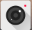 Separe dos dedos en la pantalla para acercar y pellizque para alejar.Toque  para tomar una foto. La imagen se guardará automáticamente en .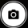 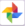 Grabar videosToque .Toque  para ingresar al modo Video; luego, toque para iniciar la grabación del video. Toque  para detener la grabación. Toque  para guardar el video.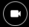 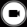 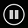 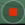 Ver fotografías o videosToque .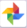 Seleccione una fotografía o un video.Eliminar fotografías o vídeosToque .Mantenga presionada la fotografía o el video que desea eliminar, toque , seleccione Eliminar.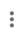 Compartir fotografías o vídeosSeleccione la fotografía o el video que desea compartir, luego toque , seleccione el método para compartir.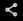 YT   de músicaEscuchar músicaPuede elegir escuchar sus canciones locales favoritas.Toque 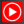 Seleccione una canción para reproducir. Puede reproducir, pausar o cambiar cancionesdurante el proceso.Cuando está reproduciéndose una canción, toque el botón de Inicio para salir de la pantalla de reproducción de música sin detener la canción. Para volver a la pantalla de reproducción de música, abra el centro de notificaciones y toque la canciónRadio FMPara utilizar la función de radio FM, primero necesita conectar los auriculares.Toque , se enciende FM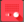 Toque , busque los canales de FM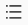 Seleccione la frecuencia siguiendo las instrucciones de la aplicación y configure el volumen a un nivel cómodoChromeUsar ChromeConéctese a la web para buscar información y marque sus páginas web favoritas para acceder a ellas convenientemente.Toque .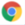 Ingrese la dirección en la barra de búsqueda y toque el teclado para ir a la tecla. Puede acceder a las páginas webs; y, además, marcar la página como favoritos, cambiar entre múltiples pantallas y otras funciones admitidas.Files Abra "Files " 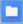 En la esquina superior derecha. toque .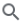 Ingrese el nombre del archivo que desea buscar o algunas palabras claves sobre el archivo; los archivos se mostrarán debajo de la barra de búsqueda.CalendarioCrear un eventoAbra Calendario .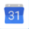 Toque .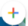 Ingrese el título del evento, la hora de inicio y de finalización, la ubicación, notificación, nota, calendario predeterminado, asunto.Toque GUARDAR.Buscar un eventoAbra Calendario .Toque > Buscar.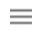 Ingrese una o más palabras claves en la barra de búsqueda, como por ejemplo el nombre del evento o la ubicación.RelojAlarmasAbra Reloj . Desde la pestaña , usted puede realizar los siguientes pasos para configurar las alarmas: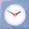 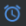 Agregar una alarmaToque  y establezca la hora de la alarma, las repeticiones, el tono de sonido y otros.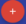 Toque OK para guardar la alarma.Habilitar o deshabilitar una alarmaToque el botón al lado de la alarma.Configuración del ajuste de la alarmaToque . Elija las opciones de configuración para configurar la duración de la alarma, el volumen de la alarma y la longitud de la repetición.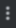 Eliminación de una alarmaToque la alarma que desea eliminar. Toque .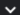 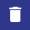 • Si el teléfono está apagado, se encenderá 2 minutos antes. Cuando suena la alarma, el teléfono puede elegir entre Repetir, Rechazar o Rechazar y Apagar.• Si el teléfono está en modo silencioso o vibración, la alarma tendrá un tono de alarma.RelojAbra Reloj. Desde la pestaña , puede realizar los siguientes pasos para configurar el reloj: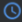 Añadir ciudadToque. Seleccione una ciudad de la lista. puedes ingresar cualquier ciudad que quieras investigar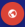 TemporizadorAbra Reloj.Toque .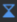 Fije el tiempo de conteo regresivo y Toque  para iniciar el temporizador. Toque   para pausar la cuenta regresiva.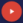 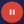 Cuando el temporizador se apaga, toque PARAR para rechazar el tono de sonido.CronómetroAbra Reloj.Vaya a la pestaña.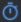 Toque  para iniciar el cronómetro. Toque  para pausar el cronómetro. 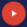 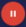 Grabadora de sonidosEl teléfono admite largos períodos de grabación. Asegúrese de que el almacenamiento del teléfono esté disponible antes de grabar.Grabar sonidoAbra Grabadora .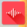 Toque  para iniciar la grabación.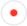 Toque  o  para pausar o reanudar la grabación.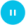 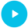 Toque  para guardar el documento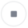 Reproducir una grabaciónAbra Grabadora .Toque .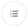 Seleccione y toque la grabación para reproducirla.Administración de grabacionesAbra Grabadora .2  Toque .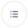 3  Mantenga presionada una grabación. Puede elegir .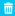 ApéndiceInformación importantePara una experiencia óptima, el teléfono se conecta regularmente al e-mail y a los servidores de internet. Esto genera automáticamente e inevitablemente el intercambio de datos que puede presentar cargos adicionales en su paquete existente o se puede descontar del crédito prepago o del sistema prepago.Para evitar problemas de facturación relacionados a los servicios que utilizan Internet, se recomienda fervientemente contar con opciones apropiadas que incluyan Internet y e-mails ilimitados y para evitar cambiar los ajustes de fábrica.Si lo desea, puede conectarse a la red WiFi para una experiencia más rápida y fluida. Se recomienda utilizar WiFi para la transmisión o descarga de juegos, videos y películas.Seguridad y ubicaciónUsted puede establecer los parámetros de seguridad a través de esta función y encender Acceso a mi ubicación; establezca el modo: como por ejemplo alta precisión, ahorro de energía o sólo dispositivo, etc. a través de esta función.El rostro está desbloqueado y puede desbloquearlo al ingresar la información del rostro.Huella digital, puede desbloquear la huella digital con la huella. Puede añadir huellas digitales de uno o más dedos para borrar o desbloquear la huella.Identificación IMEIEl código IMEI (Identidad Internacional de Equipo Móvil) se puede encontrar en el envoltorio del equipo, en la etiqueta en la parte trasera del batería o se puede visualizar en la pantalla al marcar la siguiente combinación de símbolos y números en el teclado del teléfono (sin espacios): *#06#.Aclaratoria• El uso de accesorios que no sean originales, como los auriculares, cargadores, etc., causarán incompatibilidad entre el teléfono y los accesorios. Puede causar un mal rendimiento o fallas y no somos responsables por ningún daño que pueda ocurrir.El manual de usuario sólo contiene resumen general. Las especificaciones y las funciones de su teléfono pueden ser diferentes a las contenidas en el manual de usuario.Se corroboró que el teléfono funciona correctamente desde su producción de fábrica. Si existe algún daño o defecto debido a la fabricación, debe seguir los términos y condiciones en la tarjeta de garantía.Si las funciones del teléfono están relacionadas a las características y servicios del operador, deben seguir los términos y condiciones aplicables por el operador.Tenga en cuenta que su teléfono aún tiene sus limitaciones relacionadas a las especificaciones y funciones. Estas limitaciones no se pueden considerar como daños o defectos y no puede considerarse como daños por el fabricante.Utilice el teléfono conforme a los propósitos y funciones.Resolución de problemasEsta parte menciona algunos problemas que puede llegar a tener cuando utiliza el teléfono. Algunos problemas requieren que usted llame al proveedor del servicio, pero la mayoría son fáciles de corregir.La tarjeta SIM tiene un errorAsegúrese de que la tarjeta SIM esté instalada correctamente.Sin conexión de red/ red caídaMuévase hacia la ventana o a un área abierta. Compruebe el mapa de cobertura del proveedor de red.Compruebe si la tarjeta SIM es muy vieja. Si es el caso, cambie la tarjeta SIM en la sucursal más cercana de su proveedor. Contacte al proveedor del servicio.Los códigos no funcionanSi olvidó el código, contacte al proveedor del servicio.Las llamadas no están disponiblesAsegúrese de que no haya un error en la marcación. La red nueva no está autorizada.Si colocó la nueva tarjeta SIM, compruebe las nuevas restricciones.Si el crédito prepago alcanzó el límite, contacte al proveedor del servicio.No se puede encender el teléfonoAsegúrese de presionar el botón de encendido por al menos dos segundos.Cargue la batería. Compruebe el indicador de carga en la pantalla.La carga tiene un errorLa temperatura externa es muy caliente o muy fría. Carga de la batería.Asegúrese de que el teléfono esté cargando en una temperatura normal.Compruebe el cargador y la conexión al teléfono.Conecte el cargador a una toma diferente.Asegúrese de que el cargador no esté defectuoso. Si fuera así, reemplace el cargador.Sólo utilice accesorios originales.Es imposible recibir o enviar SMS y fotografíasAsegúrese de que haya suficiente almacenamiento. Borre algunos mensajes del teléfono.No se pueden abrir los archivosCompruebe los formatos de archivos admitidos.El teléfono no tiene sonidoCompruebe el estado de ajuste en el menú de sonido para asegurarse de que el teléfono no esté en modo silencioso o vibración.El teléfono se tilda o se congelaActualice el software a través de la página web.Los contactos se muestran doblesLos contactos se guardaron en el teléfono y en la tarjeta SIM. Compruebe los contactos guardados.La aplicación no se puede instalarNo admitido por el proveedor del servicio o se requiere de un registro.Contacte al proveedor del servicio.El teléfono no tiene suficiente almacenamiento. Elimine algunos mensajes del teléfono.No se puede conectar el teléfono a la computadoraCambie el cable de datos.Cambie el puerto de la computadora.El registro de llamadas no se guardóAsegúrese de que la hora no esté configurada incorrectamente. Compruebe la configuración de la hora.Importador: Hisense México S. deR.L. de C.V. Blvd. Miguel de Cervantes Saavedra, No. 301 Torre Norte, Piso 2,Col. Ampliación Granada,Municipio o Demarcación Territorial Miguel Hidalgo, C.P. 11520, Ciudad de México,R.F.C. HME110512IY3Tel: +52 55 55313515MARCA: HISENSEMODELO: HLTE229EFCC ID:2ADOBHLTE229ECARACTERÍSTICAS ELÉCTRICAS ADAPTADOR:MARCA: HISENSEMODELO: TPA-TPA-46050200UUENTRADA: 100-240V~50/60Hz, 0,15ASALIDA: 5,0 V 2 000mA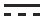 BATERÍA RECARGABLEMARCA: HISENSEMODELO: LPN385400AHECHO EN CHINADispositivos médicos Los dispositivos médicos implantados, como los marcapasos, pueden ser afectados por el uso de este producto. Evite la posible interferencia radiada de los productos en el dispositivo médico implantado manteniendo el producto a 20 cm del dispositivo. No lleve el producto en el bolsillo del pecho. Apague inmediatamente el producto si se sospecha de alguna interferencia. SÓLO PARA MÉXICO“Para su uso en México, la operación de este equipo está sujeta a las siguientes dos condiciones:(1) es posible que este equipo o dispositivo no cause interferencia perjudicial y(2) este equipo o dispositivo debe aceptar cualquier interferencia, incluyendo la que pueda causar su operación no deseada.” Cumplimiento de la FCC Este teléfono cumple con la sección 15 de las normas de la FCC. Los cambios o modificaciones no aprobados expresamente por la parte responsable para el cumplimiento pueden anular la autoridad del usuario para operar el equipo. Este equipo ha sido testeado y cumple con los límites para los dispositivos digitales de Clase B, conforme a la Parte 15 de las normas de la FCC. Estos límites están diseñados para proveer una protección razonable en contra de una interferencia perjudicial en una instalación residencial. Este equipo genera, utiliza y puede irradiar energía de radiofrecuencia y, si no es instalado y utilizado acorde con las instrucciones, puede causar interferencia perjudicial para comunicaciones de radio. Sin embargo, no hay garantía que esa interferencia no ocurrirá en una instalación en particular. Si este equipo causa interferencias en la recepción de radio o televisión, la cual se puede producir al apagar y encender el equipo, el usuario puede intentar corregir la interferencia siguiendo una o más de las siguientes medidas: - Reorientar o reubicar la antena receptora.- Aumentar el espacio entre el equipo y el receptor. - Conectar el equipo en un tomacorriente de un circuito diferente de donde está conectado el receptor. - Solicitar ayuda al vendedor o a un técnico de radio/TV con experiencia. Este equipo cumple con los límites de exposición a la radiación de la FCC establecidos para un entorno incontrolado. El usuario final debe seguir las instrucciones de funcionamiento específicas para cumplir con el cumplimiento de exposición RF. El transmisor no debe colocarse ni funcionar en conjunto con otra antena o transmisor. El dispositivo portátil está diseñado para cumplir con los requisitos de exposición a las ondas de radio establecidas por la Comisión Federal de Comunicaciones (EE.UU.) Este dispositivo cumple con la Parte 15 de las normas de la FCC. El funcionamiento está sujeto a las siguientes dos condiciones: (1) este dispositivo no puede causar interferencias nocivas y (2) este dispositivo debe aceptar cualquier interferencia recibida, incluyendo la interferencia que pueda causar un funcionamiento indeseado.-El valor SAR más alto reportado a FCC para este tipo de dispositivos es 1,04 W/kg al usarse sobre la oreja, 0,40 W/kg al usarse a 10 mm del cuerpo y 0,40 W/kg cuando se utiliza en un punto de acceso inalámbrico (HOTSPOT) a 10mm .FCC ID:2ADOBHLTE229EEspecificaciónReceptor8.      Cámara traseraLuminoso adj9.      HuellasCámara delantera10.    Botón de volumenTarjeta SIM11.    Botón de alimentaciónBotón inteligente12.    Auriculares.6.         Micrófono13.   Puerto Micro USB7.        Linterna14.  Enchufe de altavozMarcaHisenseMercadoHisense  E40ModeloHLTE229EDimensiones165,75×76,55×8,95mmOSAndroid 10,0CPUSC9863A,CortexTM A55, Octa Core, 1,6GHzMemoria interna2GB RAM + 32GB ROMCámaraTrasero:13Mp+5M+2MpFrente:8MpTamaño6,517pulgadasResoluciónHD+（1600×720）Color16.7M3G3G: 1/2/4/54G4G:B1/2/4/5/7/12/282G2G: banda cuádrupleBandas con las que NO opera su equipo HisenseBanda 10/26/38/66Velocidad de los datosEnlace descendente:150 MbpsEnlace ascendente: 50 MbpsWLAN802,11/b/g/nBluetoothBT v4,2GPSGPSFMSiInterfazMicro USB 2,0,type-CBatería3,8 V      4 000 mAh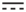 